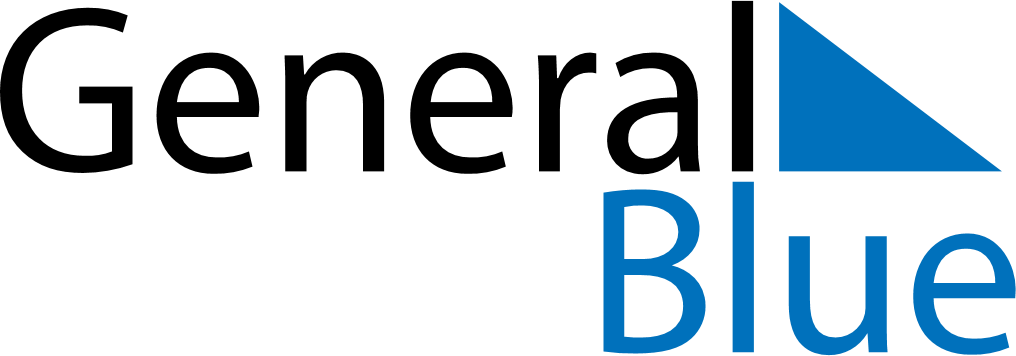 November 2025November 2025November 2025November 2025November 2025November 2025SloveniaSloveniaSloveniaSloveniaSloveniaSloveniaSundayMondayTuesdayWednesdayThursdayFridaySaturday1Day of Remembrance for the Dead23456789101112131415St. Martin’s Day1617181920212223242526272829Rudolf Maister Day30NOTES